Вы пишете тексты для своих или чужих сайтов или групп… Но пишете их с ошибками… 
И предполагаете, что из-за этого читатели быстро уходят с сайта и не конвертируются в клиентов.Приходите на бесплатный вебинар Елены Каминской «Грамматические лайфхаки. Как избежать некоторых ошибок без заучивания сложных правил».Начало 9 августа, ВТОРНИК, в 20:00 по МосквеПриходите на вебинар – и вы узнаете секретные приемы, как избежать некоторых типичных ошибок, которые отпугнули уже не один миллион читателей и потенциальных клиентов.В частности:научитесь правильно писать «тся» и «ться»узнаете, как окно помогает выбрать окончание наречий, обозначающих направлениепоймете, не глядит ли в окно ваша шляпа Каждый, кто придет на вебинар, получит бонус: файл с расширенной иллюстрированной подборкой грамматических лайфхаков и вспомогательных стихов, благодаря которым вы легко запомните и сможете применять некоторые правила правописания.Вебинар ведет Елена Каминская: копирайтер, корректор и блогер с многолетним опытом. На счету у Елены десятки отредактированных текстов и сотни написанных (а если считать журналистский опыт, то, возможно, несколько тысяч). Елена знает, как прокачать вашу грамотность с гарантией 98%. Регистрируйтесь на вебинар и приходите 9 августа, ВТОРНИК, в 20:00 по Москве.Отзывы клиентов Елены Каминской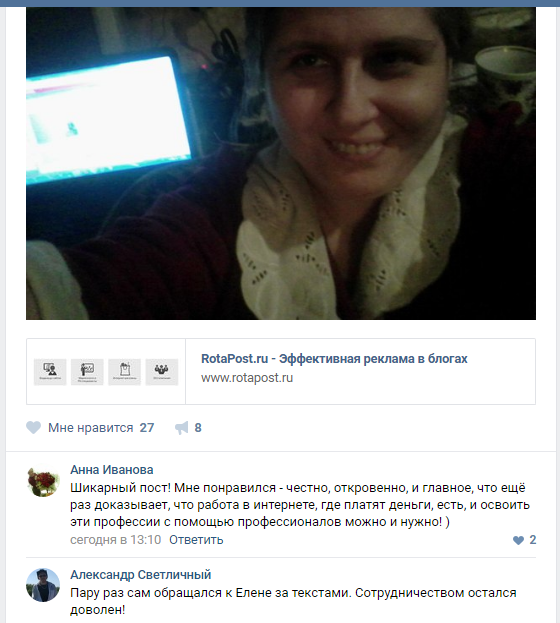 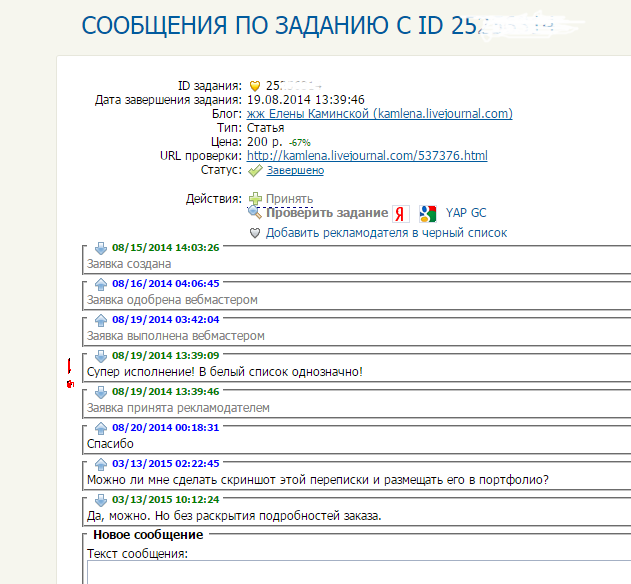 